AFSS CENTRAL EVALUATION SYSTEMCentral Assessment Team (CAT), HO Islamabad1st Mid Term Examination 2016 – 17SCIENCE - Class III 50 marks   2 hoursINFORMATION FOR STUDENTSMarks are given against each question or part of question. Write your name, roll number and date in the spaces provided below.OBJECTIVEQ. No. 1:	Fill in the blanks.								101)	___________ are the muscles like your diaphragm or in your forehead.2)	Muscles are mode up of ___________.3)	___________ is necessary for bones.4)	__________ slows the process of ageing.5)	The smallest bones are in the ___________.6)	There are more than ___________ muscles in our body.7)	Some muscles are under your control. These are called___________8)	___________ helps in passing out the feces.9)	The pointed teeth on either side of your insisors are called ___________.10)	___________ maintain the balance of water in our body.Q. No. 2:	Label the picture								6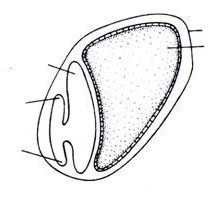 Q. No. 3:	Match the following information about an camel.		4SUBJECTIVEQ. No. 4:	Answer the following questions. Any five				15i)	What are the adaptations that cacti have to survive in deserts?ii)	Write down the functions of bones and muscles?iii)	Write the importance of vitamin. C.iv)	What is a habitat?v)	What are baby and permanent teeth?vi)	Why milk and dairy products are important?vii)	What are the functions of sensory organs? Q. No. 5:	Write down and draw and label the life cycle of a frog.	5 + 4Q. No. 6:	Write down the names of 3 vertebrates and 3 invertebrates. 	6Student Name: Roll No:Center Name:Date:Day:Invigilator Name:Sign:Marks Obtained: Remarks:Examiner Name:Date:Sign :Day:Large feetStops saved getting into the eyes and noseTolerant to high body temperaturesSpreads the load on sandHump containing fatSpreads the load on sandBushy eyelashes and hair-lined nostrils  that can closeDoes not need to sweat to keep cool, so conserving body water.